      大连交通大学国际学生入学申请表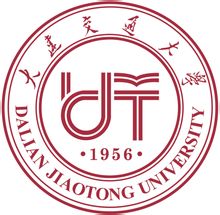           Application for International students to Dalian JiaoTong University              地址：中国大连市黄河路794号            电话/Tel：0086-411-84106218              Address：794Huanghe Road, Dalian           传真/Fax：0086-411-84629614              网址/Website：http://www.djtu.edu.cn         Email：lxshhome@163.com姓：（中文）                 名：（中文）Family Name:                Given Names:姓：（中文）                 名：（中文）Family Name:                Given Names:姓：（中文）                 名：（中文）Family Name:                Given Names:姓：（中文）                 名：（中文）Family Name:                Given Names:姓：（中文）                 名：（中文）Family Name:                Given Names:姓：（中文）                 名：（中文）Family Name:                Given Names:姓：（中文）                 名：（中文）Family Name:                Given Names:照片Photo护照号码及有效期： Passport No. & Date of Expiration:护照号码及有效期： Passport No. & Date of Expiration:护照号码及有效期： Passport No. & Date of Expiration:护照号码及有效期： Passport No. & Date of Expiration:护照号码及有效期： Passport No. & Date of Expiration:护照号码及有效期： Passport No. & Date of Expiration:护照号码及有效期： Passport No. & Date of Expiration:照片Photo出生日期：        年      月      日Date of Birth:       y.       m.      d.出生日期：        年      月      日Date of Birth:       y.       m.      d.出生日期：        年      月      日Date of Birth:       y.       m.      d.出生日期：        年      月      日Date of Birth:       y.       m.      d.性别：Sex:性别：Sex:性别：Sex:照片Photo国籍：Nationality:国籍：Nationality:出生地点：Place of Birth:出生地点：Place of Birth:出生地点：Place of Birth:出生地点：Place of Birth:出生地点：Place of Birth:照片Photo电子邮件地址：E-mail:电子邮件地址：E-mail:电子邮件地址：E-mail:电子邮件地址：E-mail:电子邮件地址：E-mail:电子邮件地址：E-mail:婚否：        单身   已婚Marital Status:  Single    Married婚否：        单身   已婚Marital Status:  Single    Married家庭地址和电话：Home Add. &Tel:家庭地址和电话：Home Add. &Tel:家庭地址和电话：Home Add. &Tel:家庭地址和电话：Home Add. &Tel:家庭地址和电话：Home Add. &Tel:家庭地址和电话：Home Add. &Tel:家庭地址和电话：Home Add. &Tel:家庭地址和电话：Home Add. &Tel:现住址和电话：Current Add. &Tel:现住址和电话：Current Add. &Tel:现住址和电话：Current Add. &Tel:现住址和电话：Current Add. &Tel:现住址和电话：Current Add. &Tel:现住址和电话：Current Add. &Tel:现住址和电话：Current Add. &Tel:现住址和电话：Current Add. &Tel:最高学历：Highest Academic Degree Obtained:最高学历：Highest Academic Degree Obtained:最高学历：Highest Academic Degree Obtained:最高学历：Highest Academic Degree Obtained:最高学历：Highest Academic Degree Obtained:职业：Occupation:职业：Occupation:宗教：Religion:现工作或学习单位：Current Employer or Institution Affiliated:现工作或学习单位：Current Employer or Institution Affiliated:现工作或学习单位：Current Employer or Institution Affiliated:现工作或学习单位：Current Employer or Institution Affiliated:现工作或学习单位：Current Employer or Institution Affiliated:现工作或学习单位：Current Employer or Institution Affiliated:现工作或学习单位：Current Employer or Institution Affiliated:现工作或学习单位：Current Employer or Institution Affiliated:申请学习类别Category学历教育：      本科生         硕士          博士Degree Program:  Bachelor Degree   Master Degree   Doctor Degree学历教育：      本科生         硕士          博士Degree Program:  Bachelor Degree   Master Degree   Doctor Degree学历教育：      本科生         硕士          博士Degree Program:  Bachelor Degree   Master Degree   Doctor Degree学历教育：      本科生         硕士          博士Degree Program:  Bachelor Degree   Master Degree   Doctor Degree学历教育：      本科生         硕士          博士Degree Program:  Bachelor Degree   Master Degree   Doctor Degree学历教育：      本科生         硕士          博士Degree Program:  Bachelor Degree   Master Degree   Doctor Degree学历教育：      本科生         硕士          博士Degree Program:  Bachelor Degree   Master Degree   Doctor Degree申请学习类别Category非学历教育：       语言进修生     普通进修生Non-degree Program: Language student  General advanced student                   高级进修生     Senior advanced student非学历教育：       语言进修生     普通进修生Non-degree Program: Language student  General advanced student                   高级进修生     Senior advanced student非学历教育：       语言进修生     普通进修生Non-degree Program: Language student  General advanced student                   高级进修生     Senior advanced student非学历教育：       语言进修生     普通进修生Non-degree Program: Language student  General advanced student                   高级进修生     Senior advanced student非学历教育：       语言进修生     普通进修生Non-degree Program: Language student  General advanced student                   高级进修生     Senior advanced student非学历教育：       语言进修生     普通进修生Non-degree Program: Language student  General advanced student                   高级进修生     Senior advanced student非学历教育：       语言进修生     普通进修生Non-degree Program: Language student  General advanced student                   高级进修生     Senior advanced student申请学习专业：Major:申请学习专业：Major:申请学习专业：Major:计划学习期限：自    年  月  日至   年  月  日Duration: From     y.   m.  d. to    y.  m.   d.计划学习期限：自    年  月  日至   年  月  日Duration: From     y.   m.  d. to    y.  m.   d.计划学习期限：自    年  月  日至   年  月  日Duration: From     y.   m.  d. to    y.  m.   d.计划学习期限：自    年  月  日至   年  月  日Duration: From     y.   m.  d. to    y.  m.   d.计划学习期限：自    年  月  日至   年  月  日Duration: From     y.   m.  d. to    y.  m.   d.汉语水平：            入门      初级       中级       高级Chinese level:           A         B         C.D        E汉语水平：            入门      初级       中级       高级Chinese level:           A         B         C.D        E汉语水平：            入门      初级       中级       高级Chinese level:           A         B         C.D        E汉语水平：            入门      初级       中级       高级Chinese level:           A         B         C.D        E汉语水平：            入门      初级       中级       高级Chinese level:           A         B         C.D        E汉语水平：            入门      初级       中级       高级Chinese level:           A         B         C.D        E汉语水平：            入门      初级       中级       高级Chinese level:           A         B         C.D        E汉语水平：            入门      初级       中级       高级Chinese level:           A         B         C.D        E英语水平：English level: 英语水平：English level: 英语水平：English level: 英语水平：English level: 英语水平：English level: 英语水平：English level: 英语水平：English level: 英语水平：English level: 申请授课语言：Language of instruction:申请授课语言：Language of instruction:申请授课语言：Language of instruction:申请授课语言：Language of instruction:申请授课语言：Language of instruction:申请授课语言：Language of instruction:申请授课语言：Language of instruction:申请授课语言：Language of instruction:推荐人：Name of Recommender:推荐人：Name of Recommender:推荐人：Name of Recommender:推荐人：Name of Recommender:推荐人：Name of Recommender:推荐人：Name of Recommender:推荐人：Name of Recommender:推荐人：Name of Recommender:推荐单位和电话：Reference. &Tel. :推荐单位和电话：Reference. &Tel. :推荐单位和电话：Reference. &Tel. :推荐单位和电话：Reference. &Tel. :推荐单位和电话：Reference. &Tel. :推荐单位和电话：Reference. &Tel. :推荐单位和电话：Reference. &Tel. :推荐单位和电话：Reference. &Tel. :在华事务担保人和电话：朱继国  0411-84106218Guarantor in China.& Tel :在华事务担保人和电话：朱继国  0411-84106218Guarantor in China.& Tel :在华事务担保人和电话：朱继国  0411-84106218Guarantor in China.& Tel :在华事务担保人和电话：朱继国  0411-84106218Guarantor in China.& Tel :在华事务担保人和电话：朱继国  0411-84106218Guarantor in China.& Tel :在华事务担保人和电话：朱继国  0411-84106218Guarantor in China.& Tel :在华事务担保人和电话：朱继国  0411-84106218Guarantor in China.& Tel :在华事务担保人和电话：朱继国  0411-84106218Guarantor in China.& Tel :宿舍要求：         单人间            双人间Room:              Single             double宿舍要求：         单人间            双人间Room:              Single             double宿舍要求：         单人间            双人间Room:              Single             double宿舍要求：         单人间            双人间Room:              Single             double宿舍要求：         单人间            双人间Room:              Single             double宿舍要求：         单人间            双人间Room:              Single             double宿舍要求：         单人间            双人间Room:              Single             double宿舍要求：         单人间            双人间Room:              Single             double申请人保证I hereby affirm：上述各项信息真实无误。All the information given in this form is true and correct.学习期间遵守中国法律和学校的规章制度。During my study in China，I shall abide by the laws of the Chinese Government and the regulations of Dalian JiaoTong University.申请人签字Signature：                         日期Date：申请人保证I hereby affirm：上述各项信息真实无误。All the information given in this form is true and correct.学习期间遵守中国法律和学校的规章制度。During my study in China，I shall abide by the laws of the Chinese Government and the regulations of Dalian JiaoTong University.申请人签字Signature：                         日期Date：申请人保证I hereby affirm：上述各项信息真实无误。All the information given in this form is true and correct.学习期间遵守中国法律和学校的规章制度。During my study in China，I shall abide by the laws of the Chinese Government and the regulations of Dalian JiaoTong University.申请人签字Signature：                         日期Date：申请人保证I hereby affirm：上述各项信息真实无误。All the information given in this form is true and correct.学习期间遵守中国法律和学校的规章制度。During my study in China，I shall abide by the laws of the Chinese Government and the regulations of Dalian JiaoTong University.申请人签字Signature：                         日期Date：申请人保证I hereby affirm：上述各项信息真实无误。All the information given in this form is true and correct.学习期间遵守中国法律和学校的规章制度。During my study in China，I shall abide by the laws of the Chinese Government and the regulations of Dalian JiaoTong University.申请人签字Signature：                         日期Date：申请人保证I hereby affirm：上述各项信息真实无误。All the information given in this form is true and correct.学习期间遵守中国法律和学校的规章制度。During my study in China，I shall abide by the laws of the Chinese Government and the regulations of Dalian JiaoTong University.申请人签字Signature：                         日期Date：申请人保证I hereby affirm：上述各项信息真实无误。All the information given in this form is true and correct.学习期间遵守中国法律和学校的规章制度。During my study in China，I shall abide by the laws of the Chinese Government and the regulations of Dalian JiaoTong University.申请人签字Signature：                         日期Date：申请人保证I hereby affirm：上述各项信息真实无误。All the information given in this form is true and correct.学习期间遵守中国法律和学校的规章制度。During my study in China，I shall abide by the laws of the Chinese Government and the regulations of Dalian JiaoTong University.申请人签字Signature：                         日期Date：备注： Notes:备注： Notes:备注： Notes:备注： Notes:备注： Notes:备注： Notes:备注： Notes:备注： Notes: